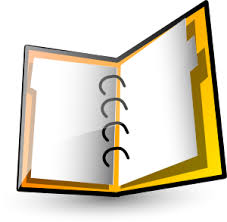 Purpose:  This template ensures that necessary staff and others can be contacted when needed. Use it to create a record of contact information for research team members and other parties that are involved in the study. Useful to: Principal Investigators, Study Coordinators, Monitors, MCRU (if applicable), Project Managers Instructions: Update the template below to include contact information for study team members and other key parties, for the study team’s referenceAdd rows to the list to include contact information not already listed on the template that may be important for your study such as, coordinating sites, laboratories, clinic contacts, statisticiansPages may be added to the template as neededBest Practice Recommendations: If a Sponsor provides a contact template, complete as instructed. Otherwise, gather a list of contact information from all parties involved in the specific study and store the log in a place that is accessible to research team members.   Review the contacts listed periodically to ensure that it is up to dateTemplate HistoryLast Updated: 6/07/2022Version: 2.1 *Add fax number if neededStudy Stage:  Start-up through TerminationStudy Name: IRB HUM #:Principal Investigator: Role and NameContact Information*Contact Information*Principal Investigator (PI):Phone:Principal Investigator (PI):Mobile:Principal Investigator (PI):E-Mail:Principal Investigator (PI):Pager:Co- Investigator (s):Phone:Co- Investigator (s):Mobile:Co- Investigator (s):E-Mail:Co- Investigator (s):Pager:Study Coordinators (s):Phone:Study Coordinators (s):Mobile:Study Coordinators (s):E-Mail:Study Coordinators (s):Pager:Data Manager:Phone:Data Manager:Mobile:Data Manager:E-Mail:Data Manager:Pager:Statistician:Phone:Statistician:Mobile:Statistician:E-Mail:Statistician:Pager:MCRU (if applicable): Phone:MCRU (if applicable): Mobile:MCRU (if applicable): E-Mail:MCRU (if applicable): Pager:MICHR (if applicable):Phone:MICHR (if applicable):Mobile:MICHR (if applicable):E-Mail:MICHR (if applicable):Pager:Sponsor Information: Phone:Sponsor Information: Mobile:Sponsor Information: E-Mail:Sponsor Information: Pager:CRO (if applicable): Phone:CRO (if applicable): Mobile:CRO (if applicable): E-Mail:CRO (if applicable): Pager:Medical Monitor (if applicable):Phone:Medical Monitor (if applicable):Mobile:Medical Monitor (if applicable):E-Mail:Medical Monitor (if applicable):Pager:NIH (Project Officer) (if applicable):Phone:NIH (Project Officer) (if applicable):Mobile:NIH (Project Officer) (if applicable):E-Mail:NIH (Project Officer) (if applicable):Pager:Laboratory (1, 2, 3, etc.):Phone:Laboratory (1, 2, 3, etc.):Mobile:Laboratory (1, 2, 3, etc.):E-Mail:Laboratory (1, 2, 3, etc.):Pager:Research Pharmacy (if applicable):Phone:Research Pharmacy (if applicable):Mobile:Research Pharmacy (if applicable):E-Mail:Research Pharmacy (if applicable):Pager:IRB (s): Phone:IRB (s): Mobile:IRB (s): E-Mail:IRB (s): Pager:Other (as needed):Phone:Other (as needed):Mobile:Other (as needed):E-Mail:Other (as needed):Pager: